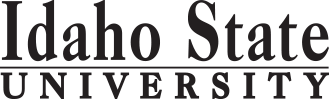 ACRR - ADTCCredit HoursMin. Grade*Attribute**When OfferedPre & Co-requisitesSemester OneSemester OneSemester OneSemester OneSemester OneSemester OneACRR 0146: Introduction to Automotive Collision and Refinishing8F,SACRR 0147: Minor Collision Repair and Refinishing8F,SACRR 0146                                                                                            Total16Semester TwoSemester TwoSemester TwoSemester TwoSemester TwoSemester TwoACRR 0160: Advanced Refinishing I8F,SACRR 0147ACRR 0161: Advanced Refinishing II8F,SACRR 0160                                                                                                                 Total16Semester Three Semester Three Semester Three Semester Three Semester Three Semester Three ACRR 0162/ACRR 0252: Advanced Refinishing III or Internship8F,SACRR 0161ACRR 0210: Advanced Collision Repair I8F,SACRR 0146 and ACRR 0147                                                                                                                Total16Semester FourSemester FourSemester FourSemester FourSemester FourSemester FourACRR 0211: Advanced Collision Repair II8F,SACRR 0210ACRR 0212/ACRR 0252: Advanced Collision Repair III or Internship8F,SACRR 0210                                                                                                                Total16Semester Five                                                                     Semester Five                                                                     Semester Five                                                                     Semester Five                                                                     Semester Five                                                                     Semester Five                                                                                                                                                                                     Total0*Key for Attribute:  U=Upper division GE=General Education Objective **Key for When Offered: F=Fall S=Spring Su=Summer D=contact department (more…)*Key for Attribute:  U=Upper division GE=General Education Objective **Key for When Offered: F=Fall S=Spring Su=Summer D=contact department (more…)*Key for Attribute:  U=Upper division GE=General Education Objective **Key for When Offered: F=Fall S=Spring Su=Summer D=contact department (more…)*Key for Attribute:  U=Upper division GE=General Education Objective **Key for When Offered: F=Fall S=Spring Su=Summer D=contact department (more…)*Key for Attribute:  U=Upper division GE=General Education Objective **Key for When Offered: F=Fall S=Spring Su=Summer D=contact department (more…)*Key for Attribute:  U=Upper division GE=General Education Objective **Key for When Offered: F=Fall S=Spring Su=Summer D=contact department (more…)2017-2018 Major Requirements2017-2018 Major RequirementsCR2017-2018 GENERAL EDUCATION OBJECTIVESSatisfy Objectives 1,2,3,6, One other unfulfilled obj. 2017-2018 GENERAL EDUCATION OBJECTIVESSatisfy Objectives 1,2,3,6, One other unfulfilled obj. 2017-2018 GENERAL EDUCATION OBJECTIVESSatisfy Objectives 1,2,3,6, One other unfulfilled obj. 15  cr. min15  cr. minMAJOR REQUIREMENTSMAJOR REQUIREMENTSACRR 0146: Introduction to Automotive Collision and Refinishing88ACRR 0147: Minor Collision Repair and Refinishing88ACRR 0160: Advanced Refinishing I88ACRR 0161: Advanced Refinishing II88ACRR 0162/ACRR 0252: Advanced Refinishing III or Internship88TOTALTOTALTOTAL00ACRR 0210: Advanced Collision Repair I88ACRR 0211: Advanced Collision Repair II88ACRR 0212/ACRR 0252: Advanced Collision Repair III or Internship88GE Objectives Courses:(University Catalog 2017-2018)GE Objectives Courses:(University Catalog 2017-2018)GE Objectives Courses:(University Catalog 2017-2018)GE Objectives Courses:(University Catalog 2017-2018)GE Objectives Courses:(University Catalog 2017-2018)MAP Credit SummaryMAP Credit SummaryMAP Credit SummaryMAP Credit SummaryCRMajor Major Major Major 64General Education General Education General Education General Education 0                                                                                     TOTAL                                                                                     TOTAL                                                                                     TOTAL                                                                                     TOTAL64TOTALTOTAL64Advising NotesAdvising NotesAdvising NotesGraduation Requirement Minimum Credit ChecklistYESYESYESNOMin. of 60 credits